2023Anna Lady Indians 5th & 6th Grade Girls Basketball ScheduleDate		Day		       Opponent		   Site	         Game Time    Bus Time1/30                Mon.               Vienna (Boys/Girls)                     Away                    5:00        4:00                                    4 Games – 5th Girls, 5th Boys, 6th Girls, and 6th Boys1/31                Tues.                      Egyptian                               Home                    5:002/3                   Fri             New Simpson Hill (Boys/Girls)      Away                      4:30        3:00                                        4 Games – 5th Girls, 5th Boys, 6th Girls, and 6th Boys2/6                   Mon.               Century                                      Home                      6:00				2/7		Tues.	         Cobden (Boys/Girls)	      \         Home	            5:00					                         3 Games – 6th Girls, 5th Boys and 6th Boys2/9                  Thur.              Shawnee (Boys/Girls)                  Home                      5:00                                     3 Games – 6th Girls, 5th Boys and 6th Boys2/13		Mon.	         Unity Point (Boys/Girls)               Home		4:00                                                                 4 Games – 5th Girls, 5th Boys, 6th Girls, and 6th Boys2/18-19          Sat-Sun           5th Grade Eldorado Tourney        Away                                TBA2/24		Fri	          Jonesboro		                  Away	             1:00	(own Transport)2/25-26           Sat-Sun.          6th Grade Eldorado Tourney         Away                                TBA2/27                 Mon             Pope County (Boys/Girls)              Home                      5:30                                   (5th will play in Upper little Gym/ 6th in Lower bigger  Gym @ same time)3/1                   Wed.              Goreville                                       Home                       5:30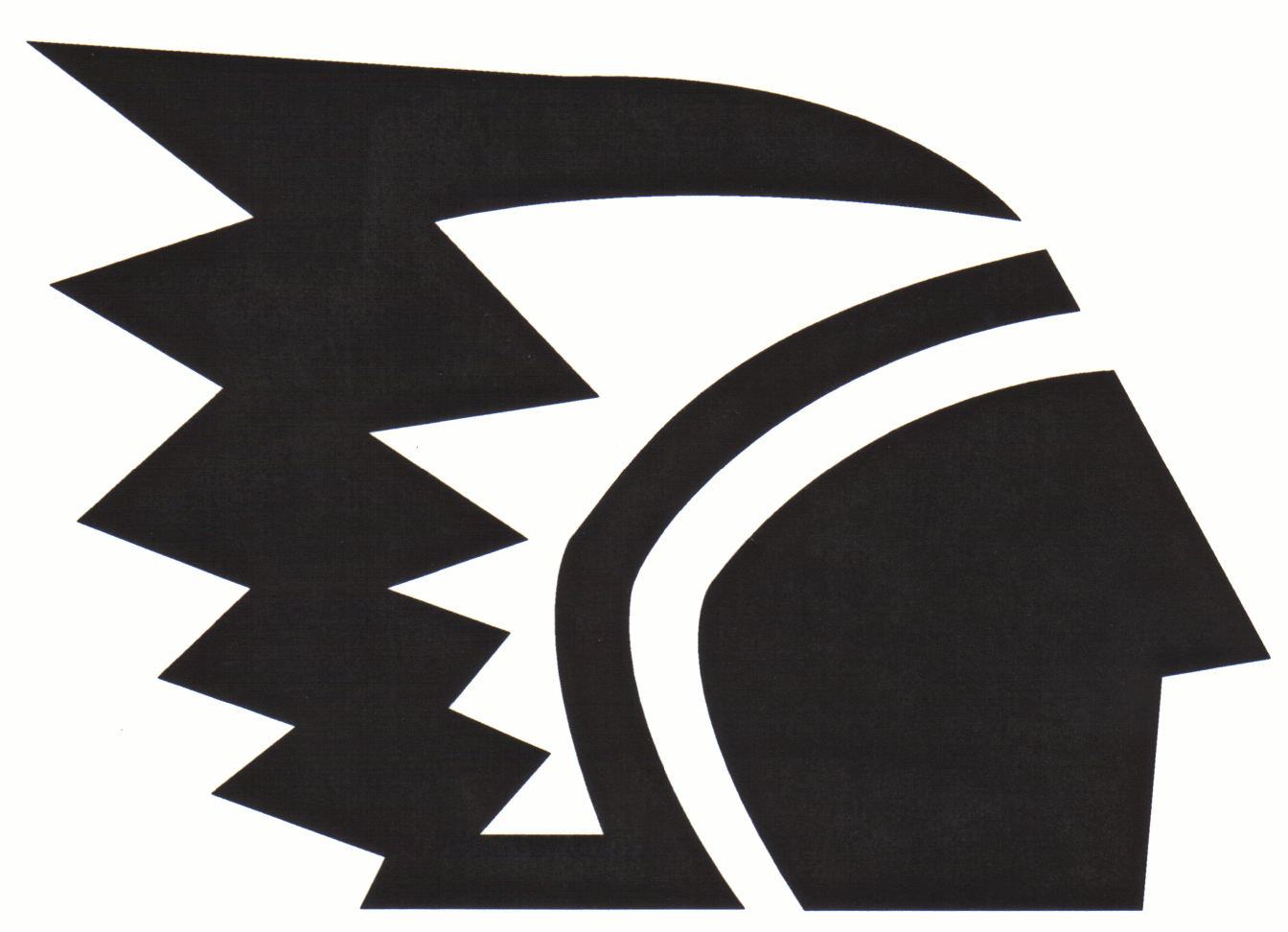 